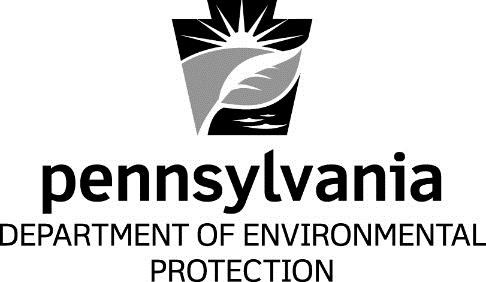 Attachment D New York’s RACT Submittal Approved by EPAInformationalBureau of Air QualityDepartment of Environmental Protection[This page intentionally left blank.] 